The AMC is inviting feedback on the draft Standards for Assessment and Accreditation of Cosmetic Surgery Programs of Study including the draft Outcome (Capability) Statements.  The AMC will consider all the feedback received. The AMC will communicate a summary of its consideration and response to the feedback provided.Further information about how to engage with the consultation is available in the Consultation Paper.The Consultation paper provides an overview of the standards and related outcome (capability) statements. ATTACHMENT A provides the Proposed Outcome (Capability) Statements ATTACHMENT B provides the Proposed Standards for Assessment and Accreditation of Cosmetic Surgery Programs This template provides questions against each major component of the standards:PurposeGraduate outcome statementsAccreditation standards for cosmetic surgery programs of studyQuestions are structured as yes/no answers, but please provide additional comments to explain your answer. The questions in this template are a guide, please advise of anything that you think the AMC should consider within the review process. We recognise that not all suggested questions below will apply to all stakeholders, please only respond to those that are of relevance to you. There are also spaces for general comments. .The AMC believes the purpose of the development of accreditation standards is:To enhance the safety and quality of care and to reassure the public there is high-quality training for medical practitioners involved in the provision of cosmetic surgery. This will serve to develop and maintain a strong reputation for the profession. By providing transparency about education and training standards and outcomes, the public can be assured that there is a minimum standard of practitioner and can make informed choices. The project will enable the development (and continuous improvement) of educationally sound, high-quality training for medical practitioners involved in the provision of cosmetic surgery.Questions about the purpose  Is the AMC’s purpose statement for the development of accreditation standards appropriate?  Is anything missing from the purpose statement for the development of accreditation standards?  Is the purpose statement reflected in the draft accreditation standards and Outcome (capability) statements? .Questions about the Outcome (Capability) Statements Is the approach of aligning the Outcome(capability) statements to other AMC graduate outcome statements with customisations for cosmetic surgery appropriate? Are the four domains relevant for cosmetic surgery programs in Australia? Are the four domains a realistic division of the knowledge, skills and professional attributes and behaviours for cosmetic surgery programs of study?Are the capability statements set at the right level of detail? What might be some of the considerations for implementation of these outcome statements? For the outcomes (capabilities) under Domain 1Are there any gaps in the list of capabilities for Domain 1.  If so, what are they? Are there any statements under Domain 1 that are not important knowledge, skills and professional attributes for graduates of cosmetic surgery programs? If so, what are they?Are there any statements under Domain 1 that would be better placed under another Domain? If so, what are they?For the outcomes (capabilities) under Domain 2Are there any gaps in the list of capabilities for Domain 2.  If so, what are they? Are there any statements under Domain 2 that are not important knowledge, skills and professional attributes for graduates of cosmetic surgery programs? If so, what are they?Are there any statements under Domain 2 that would be better placed under another Domain? If so, what are they?For the outcomes (capabilities) under Domain 3Are there any gaps in the list of capabilities for Domain 3.  If so, what are they? Are there any statements under Domain 3 that are not important knowledge, skills and professional attributes for graduates of cosmetic surgery programs? If so, what are they?Are there any statements under Domain 3 that would be better placed under another Domain? If so, what are they?For the outcomes (capabilities) under Domain 4Are there any gaps in the list of capabilities for Domain 4.  If so, what are they? Are there any statements under Domain 4 that are not important knowledge, skills and professional attributes for graduates of cosmetic surgery programs? If so, what are they?Are there any statements under Domain 4 that would be better placed under another Domain? If so, what are they?.Is the approach of aligning the draft accreditation standards for cosmetic surgery programs of study to other AMC accreditation standards with customisations for cosmetic surgery appropriate? Is the structure of the standards (the division into the six main standards groupings) appropriate for cosmetic surgery programs in Australia? Are the draft standards at the right level of detail? Are the draft standards and the AMC’s expectations of programs of study clear? Please identify any areas where greater the standard is unclear.Is anything missing from the draft standards?Some standards are accompanied by Notes. The notes provide further explanation of the standards and/or guidance on contemporary good practice relevant to the standard. The notes are not standards. Are the notes helpful? Have you identified other draft standards that should include notes? If so, what are they? Under section 2, Curriculum, the AMC has asked whether it should specify or highlight particular curriculum content or refer to the Outcome (Capability) Statements as the basis for curriculum and assessment content. What are the consequences of not including curriculum content standards? What might be some of the considerations for implementation of the accreditation standards? Do you have any other comments on the draft accreditation standards for cosmetic surgery programs and outcome (capability) statements? 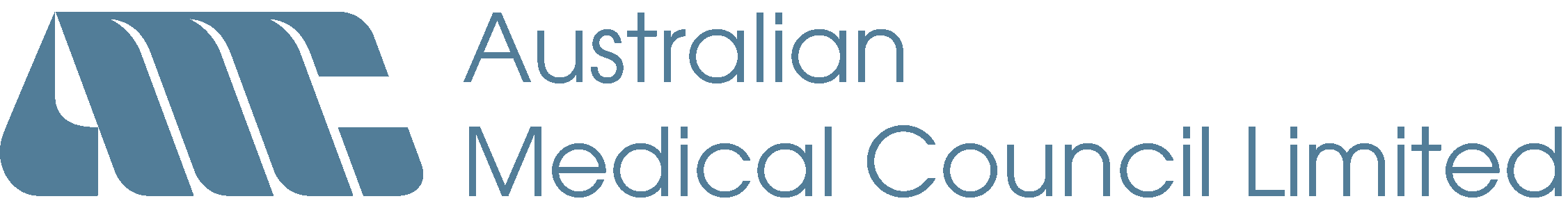 New Standards for Assessment and Accreditation of Cosmetic Surgery Programs of Study ATTACHMENT C Consultation questionsYour feedbackWe are seeking feedback by Wednesday, 15 February 2023.The AMC’s preference is for responses to be provided in a Word document using this template.  Please send your feedback to cosmeticsurgery@amc.org.au. If you are unable to provide a word document, please provide a non-protected PDF.This templateYour information Organisation (if relevant)NamePosition Location (State/Territory)EmailTelephone numberA	Purpose of the development of the standards B	Outcome (capability) statements (see Attachment A)B	Draft accreditation standards for cosmetic surgery programs (see Attachment B)